Planering KIF P092018Årsplaneringen är gjord utifrån de mål och riktlinjer som KIF-modellen innehållerMålAlla spelare ska vilja fortsätta spela fotbollÖka lagkänslan hos alla spelareFortsätta utvecklas inom fotboll (dribbla, passa, skjuta m.m.)Kunna spela på alla olika positioner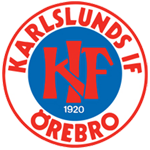 Förstå anfall-försvar (rörelse utan boll, markering, försvarssida, kontring)LagledareTränargruppDaniel Tholin (0767247807)Albert Demaku (0702212016)Visar Demaku (0739467256)Samir Sadikovic (0700213852)Mikael Edmundh (0736991320)Samuel Wowoah ()FöräldragruppSammankallande: Alma Eriksson (0709517005)Kassör: Fredrik Hedlund (0707194391)Medlemsansvarig: Tommy Tukia (0709858793)Försäljningsansvarig: Jessica (0706258514)InformationAll information via www.laget.se . Viktigt att man anger rätt mail, och att man läser utskick och nyheter som kommer på mailen. Mailen innehåller länkar till www.laget.se Grundinriktning för träningHur vi uppträder mot varandra (respekt, glädje, laganda, motivation)Fokus på teknikträning – ofta en boll per spelareKreativitet med boll – dribbla finta så fritt som möjligtMycket bollkontaktMycket smålagsspelAnvända båda fötternaGrunder i anfalls- och försvarsspelSpecifika träningsområden 7-9 åringarPassningar (båda fötterna, väggpass, inlägg, djupledspass, utsida och insida)Skott (liggande och rullande boll, båda fötterna, hel- och halvvolley, mottagning-skott)Huvudspel (teknik vid nick, ökat avstånd/precision)Driva boll (båda fötterna, ändra riktning, vända, växla tempo, nära kroppen)Målvaktsspel (greppa, boxa, fallteknik, rulla och kasta)Positioner (grunder vid anfall och försvar)Mottagningar/Nedtagningar (fot, lår, bröst. På plats eller mot fri yta)Finter (testa nya, finslipa gamla – tempo, inlevelse, m.m.)Bygga lagkänsla (vara med alla i laget – respekt för varandra, förstå skillnad på träning och match, ta ansvar för sig själv och sitt beteende i gruppen)Grundplanering matcher, träningslägerFörsäsongTräningsmatcher, 2 per spelareCup (eventuellt), 1 per spelare (betalning)Tävlingssäsong 1Poolspel, erbjud varje spelare 2 poolspelCup, erbjud varje spelare 1 cupTräningsmatcher, minst 2 per spelare – alternativt träningscup 7-manna, alla spelareTävlingssäsong 2Träningsläger med övernattning på kansliet  tränargrupp och föräldragrupp ansvararPoolspel, erbjud varje spelare 2 poolspelCup, erbjud varje spelare 1 cupEftersäsongTräningscup 7-manna, alla spelare – alternativt träningsmatcher, minst 2 per spelareGrundplanering övriga aktiviteterTitta på KIF HFK:s A-lag (datum vår? Datum höst?)  tränargruppen ansvararTitta på ÖSK? Titta på champions league? Titta på VM?  föräldragruppen ansvararSocial aktivitet, ej fotbollsankuten (datum?)  föräldragruppen ansvararGrundplanering mötenTränarmötenJanuari, mars, maj, augusti, oktober, decemberFöräldramöten24/1 kl. 18.00 på KanslietUnder höstenFöräldragruppenFörsäljningar under året:Vårterminen: NewBody (tränings- och underkläder)Augusti-september: Restaurangchansen (rabatthäfte)November-december: Kuvert med olika lotter inför JulAktiviteter under året:Stå i kiosken vid klubbhuset, 1 vecka på våren och 1 vecka på höstenOrdna med egen kiosk då vi arrangerar Poolspel på Rosta Gärde (2 ggr/år)Övriga aktiviteter:Vid behov hjälpa till då vi ska ha träningsläger, eller andra sociala aktiviteterFörsäsong (januari-mars)V.1	Cup: Laxå nyårscup 6/1 (2 lag)	(Micke, Albert, Visar)	Bygga lagkänsla		(Micke)V.2-3	Driva boll			(Visar)	Cup: Örebro Open 20/1 (2 lag)	(Samuel, Daniel, Mikael)V.4-5	Föräldramöte 24/1 kl. 18.00	()Nedtagningar och målvaktsspel	(Daniel)V.6-7	Finter			(Albert)V.8 	(Sportlov)	Huvudspel			(Samir)V.9-11	Passningar			(Micke)V.12	Skott			(Visar)V.13 	(Påsklov)	Skott			(Daniel)Tävlingssäsong 1 (april-juni)V.14	Positioner (anfalls- försvarsspel)	(Albert)V.15	Driva boll			(Samir)V.16-17	Mottagningar/nedtagningar och volley	(Micke)V.18-19	Huvudspel och målvaktsspel	(Visar)V.20-21	Finter			(Daniel)V.22-23	Passningar			(Albert)V.24-15	Skott			(Samir)Sommarsäsong (juli)V.26-29 	(Sommaruppehåll?)Tävlingssäsong 2 (augusti-oktober)V.30-31	Bygga lagkänsla och driva boll	(Micke)V.32-33	Positioner spelövningar anfallsspel	(Visar)V.34-35	Positioner spelövningar försvarsspel	(Daniel)V.36-37	Finter			(Albert)V.38-39	Skott			(Samir)V.40-41	Passningar			(Micke)Eftersäsong (november-december)V.42-43 	(Uppehåll?)V.44 	(Höstlov) (Uppehåll?)V.45-46	Mottagningar/nedtagningar	(Visar)V.47-48	Huvudspel och volley		(Daniel)V.49-50	Driva boll			(Albert)V.51-52	Passningar			(Samir)Om det är lov eller helgdagar när det är träning: gå in på laget.se och kolla